TERMIN6. marec 2023KRAJLjubljana – Šentvid,Kult 316 – Center kulinarike in turizma, Prušnikova ulica 74 https://www.kult316.si/Naša prednost je delo v manjših skupinah, kjer boste lahko dejavno prispevali k soustvarjanju programa.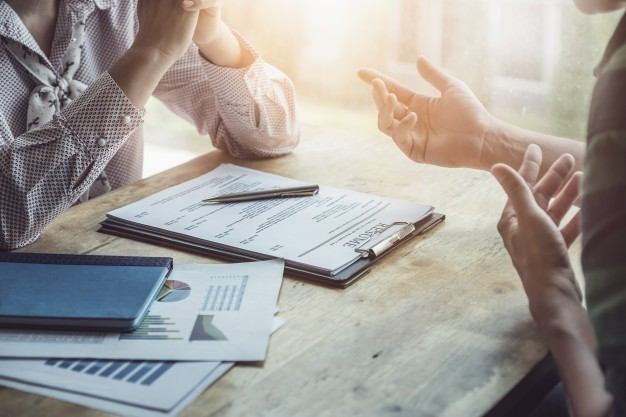 VODENJE LETNIH RAZGOVOROV Z ELEMENTI COACHINGA TRAJANJE DELAVNICEOd 9. do 15. ure z vmesnimi odmori za kavo in kosilo. Če želite seminar za zaključeno skupino, pokličite Klaro Ramovš na tel. številko 041 706 615 aliji pišite na e-naslov: elite.klara@siol.netVEČ O PROGRAMU IN PRIJAVA TUKAJSo vaši letni razgovori dovolj učinkoviti? Dosegate z njimi želene rezultate? Se jih veselite ali jih vodite z odporom?Raziskave so zgovorne. Več kot polovica zaposlenih, tako vodij kot sodelavcev, ni zadovoljnih z učinki letnih razgovorov.Vabljeni na delavnico, kjer boste:spoznali sodobne modele in pristope vodenja letnih razgovorov;spoznali ključne dejavnike, ki vplivajo na (ne)uspeh pri vodenju letnih razgovorov;ozavestili lastne stile vodenja razgovora;spoznali moč coachinga pri vodenju letnih razgovorov; ozavestili pomen izbire pravih vprašanj;trenirali prenos “jezika coachinga” pri delu s posameznikom in timom. Rezervirajte si mesto na delavnici že danes.